П О С Т А Н О В Л Е Н И Е	В соответствии с Положением о наградах и почетных званиях Петропавловск-Камчатского городского округа от 24.07.2008 № 51-нд,     Постановлением Главы Петропавловск-Камчатского городского округа от 31.10.2013 № 165 «О представительских расходах и расходах, связанных с приобретением подарочной и сувенирной продукции в Городской Думе Петропавловск-Камчатского городского округа»,     ПОСТАНОВЛЯЮ:за многолетний добросовестный труд, высокий уровень профессионализма, ответственность и исполнительность и в честь 60-летия со дня рождения наградить Почетной грамотой Главы Петропавловск-Камчатского городского округа (в рамке) Середину Светлану Алексеевну, уборщика помещений муниципального бюджетного образовательного учреждения дополнительного образования детей «Центр внешкольной работы». ГлаваПетропавловск-Камчатскогогородского округа                                                                           К.Г. Слыщенко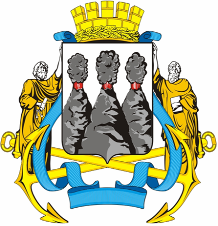 ГЛАВАПЕТРОПАВЛОВСК-КАМЧАТСКОГОГОРОДСКОГО ОКРУГА 17 декабря 2013 г. № 192О награждении  Почетной грамотой Главы Петропавловск-Камчатского городского округа Серединой С.А.